Object SpeechObjective: To promote self-confidence in speech by using an object as a visual aid.Directions:Bring an object. The object will need to be practical.Show the object and completely describe it.Tell the uses of the object. These may be practical or humorous or both.Tell anything else that pertains to the object that may be of interest to the audience.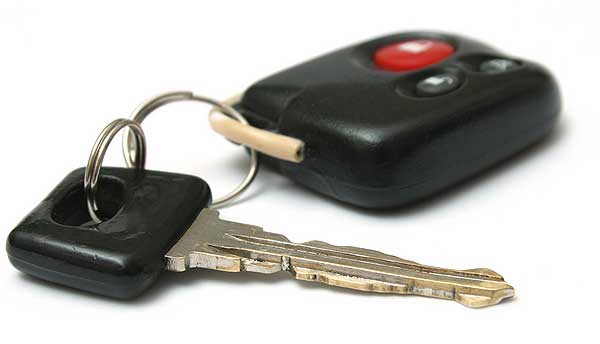 The speech may be either informative or entertaining.Time requirement is 1 ½ min. – take or give 15 seconds.Attention getter ideas: stories, quotes, facts, jokes, etc…Thesis statement….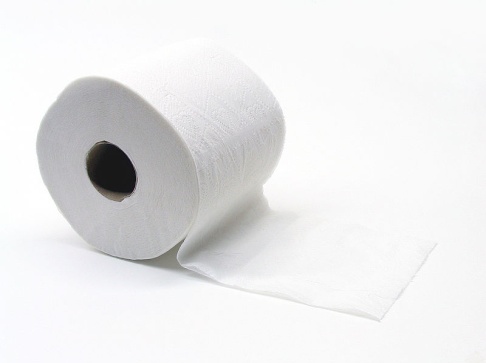 Need to write a short outline** Make sure the attention getter in your introduction and conclusion tie together! 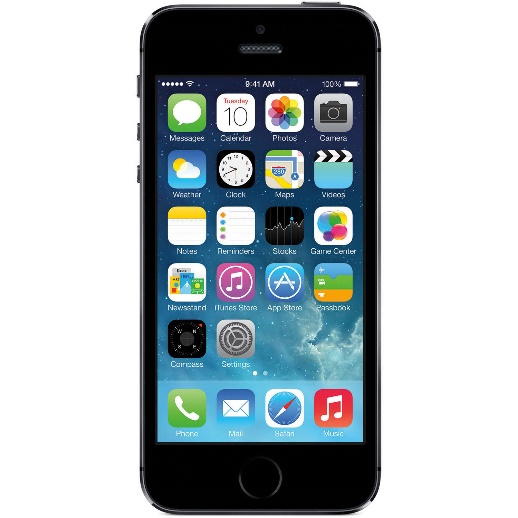 